   ΕΛΛΗΝΙΚΗ ΔΗΜΟΚΡΑΤΙΑ                                      ΝΟΜΟΣ ΗΜΑΘΙΑΣ 				         Ημερομηνία   :……../……../2018          ΔΗΜΟΣ  ΗΡΩΙΚΗΣ ΠΟΛΗΣ ΝΑΟΥΣΑΣ                         Αριθ.Πρωτ:………………….      Α Ι Τ Η Σ Η                                                                         Προς: Γραφείο Αδειών και Εμπορίου	                                                                       Δήμου Νάουσας.ΕΠΩΝΥΜΟ:  …………………………..         Παρακαλώ να κάνετε δεκτή την αίτησήΟΝΟΜΑ: ……………………. …………        μου και τα δικαιολογητικά  που σας                     ΠΑΤΡΟΣ:………………………………..        επισυνάπτω, για την  συμμετοχή μου             ΑΔΤ…………………                                     στην/στις εμποροπανήγυρη /εις.ΑΦΜ……………………………………….      α)……………………………………………ΑΡΙΘ. ΑΔΕΙΑΣ…………………………          β)…………………………………………..ΑΜΚΑ………………………                           γ)………………………………………….ΜΟΝΙΜΟΣ ΚΑΤΟΙΚΟΣ: ………………         ΑΔΕΙΑ ΔΙΑΜΟΝΗΣ………………………     ΤΗΛΕΦΩΝΟ:   …………………………….                                                     Ο/ΗΑΣΦΑΛΙΣΤΙΚΟΣ ΦΟΡΕΑΣ……………….                                             ΑΙΤΩΝ/ΟΥΣΑ            Δικαιολογητικά για την συμμετοχή σε εμποροπανήγυρηΈναρξη άσκησης επιτηδεύματος από την Δ.Ο.Υ.Ασφαλιστική  ενημερότηταΒεβαίωση της Υγειονομική Υπηρεσίας  εφόσον πρόκειται για τρόφιμα.Δύο πρόσφατες φωτογραφίεςΔημοτική ενημερότητα του δήμου.Φωτοαντίγραφα της άδειας που κατέχουν , ( π.χ άδεια επαγγελματικών πωλητών λαϊκών  αγορών, ή  παραγωγικών  αδειών, άδεια άσκησης υπαίθριου εμπορίου πλανόδιου ή στάσιμου, άδεια κυριακάτικων αγορών.Βεβαίωση εγγραφή στο αρμόδιο επιμελητήριο, για τους εμπόρους που κατέχουν επαγγελματική στέγη, κατάστημα  ή βιοτεχνία ή πρατήριο κ.α.Επικυρωμένο φωτοαντίγραφο της άδειας διαμονής για τους αλλοδαπούςΠιστοποιητικό υγείας για  όσους πωλούν είδη τροφίμωνΥπεύθυνη  δήλωση , ότι έλαβαν γνώση του κανονισμούΆδεια κυκλοφορίας, άδεια ικανότητας οδηγού (επιδεικνύεται) (στην περίπτωση που ο αριθμός των αιτήσεων είναι μεγαλύτερος από τον αριθμό των θέσεων , θα διεξαχθεί δημόσια κλήρωση), Α. Στην εμποροπανήγυρη μπορούν να συμμετέχουν οι επαγγελματίες έμποροι που νόμιμα δραστηριοποιούνται αποκλειστικά εκτός Περιφέρειας.Β. Σε κατόχους άδειας πωλητών λαϊκών αγορών  που λειτουργούν εκτός ΠεριφέρειαςΓ . Όσοι  κατέχουν άδεια άσκησης υπαίθριου εμπορίου ( στάσιμο ή πλανόδιο)Δ. Λοιποί έμποροι                                                                                                 ΑΡΜΟΔΙΟΣ ΥΠΑΛΛΗΛΟΣ                                                                                           ΓΡΑΦΕΙΟΥ  ΑΔΕΙΩΝ ΚΑΙ ΕΜΠΟΡΙΟΥ                                                                                          ΔΗΜΟΥ ΗΡΩΙΚΗΣ ΠΟΛΗΣ  ΝΑΟΥΣΑΣ                                                                                                  ΜΠΑΤΙΑΝΗΣ ΑΘΑΝΑΣΙΟΣ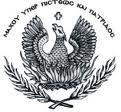 